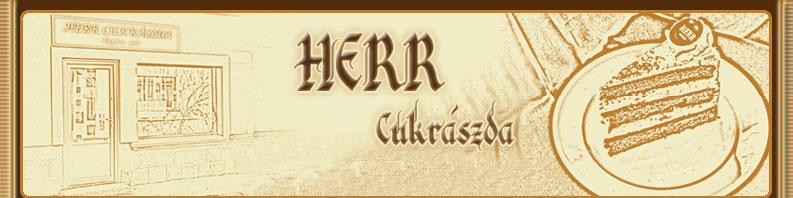 Információk esküvői torta rendeléséhezTorta rendelést két héttel az esküvő időpontja előtt tudunk elfogadni!Tortáink kétféle burkolással készülnek: TejszínesMarcipánosMarcipánnal burkolható tortáink:Citrom torta - vajkrémesCsoki torta - vajkrémesDió torta - vajkrémes Stefánia tortaA stefánia torta vajkrémes csoki krémmel van töltve, úgy mint a dobos torta csak nem cukor van a tetején, hanem csokoládéval van áthúzvaEszterházy tortaAz eszterházy tortának diós a piskótája és főzött vanília krémmel van töltveGesztenye torta - vajkrémesMogyoró torta - vajkrémesPuncstortaVaníliás főzött tortafőzött vanília krémmel töltött tortaCsokis főzött tortafőzött csoki krémmel töltött torta  Nagymama mákosaMákos a piskótája, házi jellegű tejbegrízes krémmel és meggylekvárral van töltvePárizsi krémmel töltött csoki tortafőzött tejszínes csoki krémmel töltött torta, kérhető meggyel és meggy nélkülTejszínnel burkolható tortáink:Minden marcipánnal is burkolható tortaezen kívül még,Joghurtos eper tortaJoghurtos kiwi tortaJoghurtos málna tortaTúró tortatejszínes túró krémmel töltött tortaGyümölcsös túró tortaAlulról felfelé úgy néz ki, hogy piskóta – őszibarack – túrókrém – piskóta – málna – túrókrém- piskótaTiramisu tortaCsilla torta piskóta, csoki krém, egy szelet marcipán csík, tejszínes-kávé krémes a tetejeOroszkrém tortakrémes krémje van összekeverve tejszínnel és rumos mazsolávalFeketeerdő tortaRigó Jancsi tortafehér piskóta, főzött tejszínes csoki krém (főzött csoki + felvert tejszínhab)Tortáink kétféle állvánnyal kérhetők: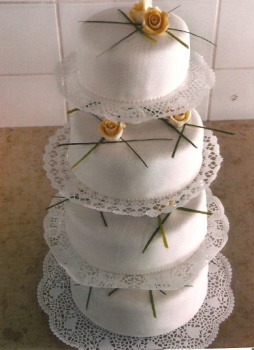 Sima állványez esetben a torták egymás felett helyezkednek el, felülről lefelé növekvő szeletszámmal (8 – 16 – 24 – 32  = 80)Az emeletek többféleképpen variálhatók:7 – 14 = 2114 – 21 = 3521 – 28 = 497 – 14 – 21 = 4214 – 21 – 28 = 53 Eltolt állvány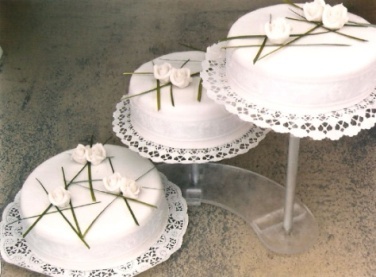 ez esetben a torták egymás felett eltoltan helyezkednek el és minden emeleten 16 szeletesek a tortáklehet 3 (48 szelet), 4 (64 szelet), vagy 5 (80 szelet) emeletestejszínnel burkolt torta eltolt állványon maximum 3 emeletes lehetÁllvány nélküli emeletes tortát három emeletig tudunk elkészíteni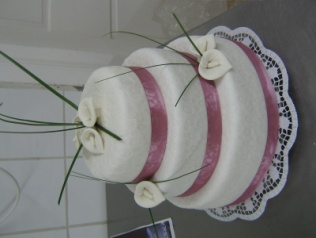 Szeletek: 40 – 21 – 7 = 6828 – 14 – 7 = 49Állványainkra kauciót nem számolunk fel, kivéve az üvegből készült három emeletes pálmaleveles állvány, amiért 50.000 ft kauciót kérünk, melyet visszaadunk, ha sérülésmentesen kerül vissza hozzánk az állvány 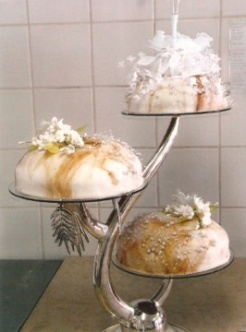 Torta díszítések:Díszítéseinket megtekinthetik honlapunkon illetve az üzletünkben elkérhető albumban. Ezenkívül a pár elképzeléseit is lehetőségünkhöz mérten megpróbáljuk teljesíteni.Virág díszítések:Ehetőek:marcipán virág : rózsa, barackvirág, kála …stb.Nem ehetőek:élővirág díszítésa pár elképzelései szerint mi készítettjük el, vagy Önök is behozhatják üzletünkbetragant virágcukorból és tojásfehérjéből készülEgyéb díszítések:szalagokdíszfűgyöngydíszítésnászpárválaszthatnak katalógusunkból, melyet üzletünkben tekinthetnek meg, illetve hozhatnak is nászpárt, amit térítésmentesen felteszünk a tortáratüzijátékSzállítás:Tortáinkat hűtő kocsival szállítjuk ki. Szállítási díjat Visegrádtól Szentendréig nem számolunk fel.Áraink:Nálunk nincs meghatározott szeletár, tortáink 15000 – 50000 ft között mozognak íztől függően. Tortaáraink:Díszítések áraiTejszínes burkolás 14 szeletenként 2000 ftMarcipános burkolás 14 szeletenként 3500 ftMarcipán virág 400-ft/dbBarackvirág 200-ft/dbNászpár 2000-8000-ft/dbTüzijáték:kicsi 500-ft/dbnagy 800-ft/db Sós és apró édes süteményeinkSós sajtos leveles tésztás kockaAjánlatunk 5-6 kg 100 főre2600-ft/kgApró édes ládában1 ládában kb. 200-220 szelet sütemény van, kb. 7-8 kgA ládában 15 féle sütemény van:Linzer			Ischler			Mézes krémesZserbó			Diós resztelt		Bécsi szeletCitromos klára szelet	Kókusz szelet		Royal bombaKókusz bomba		4 féle mignon                    HólabdaAjánlatunk 1 láda 40 főreÁra: 25000 ft/ládaFizetés:Mi nem kérünk sem előleget, sem foglalót, kivéve a pálmaleveles üveg állványunkat. A tortát üzletünkben, az esküvő utáni vasárnap vagy az azt követő héten kedden fizethetik ki. Viszonteladóinktól az állványt és a ládákat mi szállítjuk vissza, egyéb helyszínekről Önöknek kell visszahozni a fizetés napján. Kérjük figyeljenek rá, hogy az állvány minden része visszakerüljön hozzánk.Árkalkuláció:Példánkban a 2. oldalon látható sima állványos, 4 emeletes torta árát vezetjük végig, torta íznek a négy legdrágább tortát írjuk, marcipános burkolással28 szeletes párizsi torta			15120.-21 szeletes mogyoró torta			10710.-14 szeletes puncs torta				5320.-7 szeletes csoki torta				2800.-Összesen 71 szeletMarcipán burkolás  		17500.-Marcipán rózsa kb. 15db  15×400		6000.-Összesen		57450.-Kérdéseikkel nyugodtan keressenek meg. Torta rendelésüket leadhatják telefonon vagy időpont egyeztetéssel személyesen. Mindhárom esetben hívják a 06-20-358-81-88-as telefonszámot. Áraink tájékoztató jellegűek, a végső árat minden esetben a torta elkészülte után számoljuk ki.Köszönjük, hogy minket választottak!					Herr András										             cukrászmester										           06-20-358-81-88Torta7 szeletes14 szeletes21 szeletes28 szeletesCitrom torta2240.-4480.-6720.-8960.-Csilla torta3080.-6160.-9240.-12320.-Csoki torta2800.-5600.-8400.-11200.-Dió torta2800.-5600.-8400.-11200.-Dobos torta2800.-5600.-8400.-11200.-Joghurtos eper 2800.-5600.-8400.-11200.-Sacher torta2660.-5320.-7980.-10640.-Joghurtos málna3010.-6020.-9030.-12040.-Eszterházy torta2800.-5600.-8400.-11200.-Feketeerdő torta3570.-7140.-10710.-14280.-Gesztenye torta2800.-5600.-8400.-11200.-Orosz torta2800.-5600.-8400.-11200.-Mogyoró torta3570.-7140.-10710.-14280.-Puncs torta2660.-5320.-7980.-10640.-Túró torta2800.-5600.-8400.-11200.-Tiramisu torta3780.-7560.-11340.-15120.-Párizsi krémmel töltött csokitorta3780.-7560.-11340.-15120.-Nagymama mákosa3675.-7350.-11025.-14700.-Rigó torta2940.-5880.-8820.-11760.-Gyümölcsös túró torta3000.-6000.-9000.-12000.-Csoki főzött torta2380.-4760.-7140.-9520.-Vanília főzött torta 2380.-4760.-7140.-9520.-